Is there anything else you would like to share?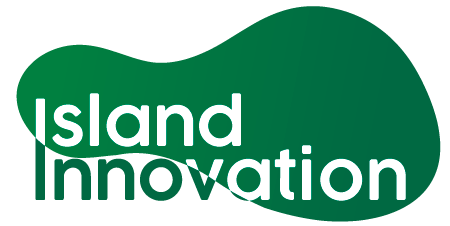 This information has been collated by the Strathclyde Centre for Environmental Law and Governance in collaboration with Island Innovation from 22 March to 01 June 2020 and can be found at https://www.strath.ac.uk/research/strathclydecentreenvironmentallawgovernance/ourwork/research/labsincubators/eilean/islandsandcovid-19/. Island Date of Response/ UpdateResponse Reunion, FranceStéphanie SorbyPHD StudentSteph.sorby@gmail.com28 March 2020Only 35 beds in intensive care unit. More beds are being prepared, with the intention of a total of 230.There is a lack of masks for healthcare staff.A military vessel is due to arrive on the island to assist efforts.People with a prescription can be tested and private labs are doing more testing, although the results are unavailable.Hawai’i, USADavid FormanDirector, Environmental Law Program, University of Hawai’idmforman@hawaii.edu22 March 2020Deja Ostrowski of Medical Legal Partnership Hawai‘i created a model based on earlier efforts by Olin Lagon at the onset of the outbreak (between March 6 to 8), which shows an exponential growth rate similar to Italy’s. See spreadsheet and chart. Hawai’i, USAChai ReddyDirector at Wo International Center at Punahou School.creddy@punahou.edu24 March 2020Colleges and high schools have already called off their graduation ceremonies, which is a huge part of the high school and college experience in the US. Business, small and big, are going out of business and balancing the lost income with the other challenges is going to weigh significantly on society.Mallorca, Balearic Islands, SpainMaria Rosario Huesa VinaixaProfessor of Public Internation Law and International Relations at the Universitat de les Illes Balears. xaro.huesa@uib.es6 May 2020The autonomous government is enabling the congress hall to be used as a hospital due to overflow of health centres.The regional president has declared that, since January, 400,000 masks have been purchased and that she has ordered more than two million more. She also declares that the autonomous government is negotiating direct orders to China for masks, protective material and tests.Hospital intensive care units are now half full.On April 14, employees of non-essential services and activities returned to work, having been forced to stop working in the last two weeks. The regional authorities insist on the use of masks, and they are distributing 256,000 of them to workers on public transport.The economic forecasts are very negative: tourist activity is expected to stop (up to 95%), with losses of 13,520 million euros compared to 2019During the month of March, 3,996 companies were closed in the Balearic Islands, the majority service companies. 67,100 jobs have been destroyed, and unemployment has increased by 49,200 people (5.4% compared to last year).The department of social affairs allocates two million euros to extraordinary social income. More than 3,000 families have applied for these grants, triggered by the Covid 19 crisis.During the month of March, tourist spending sank 70% throughout the archipelago.The archipelago leads the ranking of unemployment in Spain, with an increase of 62% at the end of April compared to the same month of 2019. There are 72,542 people from Balearic Islands registered with the national employment service. But it must be borne in mind that some 100,000 workers are covered by an ERTE (Temporary Employment Regulation File). If this were not the case, there would be about 170,000 unemployed workers, and an increase of 281% compared to last year's data, according to the regional government, which blames the situation on the “enormous dependence on the service sector” and the high rate of temporary employment.Prince Edward Island, CanadaDr. Laurie Brinklow Co-ordinator of the Institute of Island StudiesUNESCO Chair in Island Studies and Sustainabilitybrinklow@upei.ca 24 March 2020As of 24 March the island is in a "Public Health Emergency" - not a "State of Emergency."One negative thing is the island’s national broadcaster, CBC TV, has cut local television programming (their supper-hour news show "Compass") in favour of a centrally co-ordinated supper-hour show where their local coverage is 5-8 minutes, instead of the entire hour. People on Prince Edward Island are upset about that The second negative was when the Chief Public Health Officer declared that liquor and cannabis stores are deemed essential services; that brought people out in droves as they had about 24 hours' warning - and went against social distancing practices. They've since instituted a delivery service, though it's still in its early stages. It showed that the definition of "essential services" was up for interpretation!Prince Edward Island, CanadaHeidi Rileyheidiriley1957@gmail.com23 March 2020Individuals are being told that medical staff need masks, so others should not buy or use them.Prince Edward Island, CanadaPEI Association for Newcomers to Canada30 April 2020I feel extremely fortunate to live on an island right now!!!!IcelandDr. Laurie Brinklow Co-ordinator of the Institute of Island StudiesUNESCO Chair in Island Studies and SustainabilityGovernment of Iceland's Honorary Consul for Prince Edward Islandbrinklow@upei.ca24 March 2020Few points of entry, only one air gatewayLowest population density in Europe (1/10th of that of the US, similar to Australia)Maine, USAKate TagaiSenior Community Development Officer, Island Institutektagai@islandinstitute.orgNetworked communication between commfunity service organizations and between communities themselves is helping create resilient and responsive leadership in this time of crisis. Læsø, DenmarkHelene Pristed NielsonAalborg Universitypristed@dps.aau.dk27 March 2020The municipality is encouraging anyone with social and health professional competences or experience to offer their labor should the need arise.Island information:1,800 inhabitants.2 hour ferry journey from the mainland.Maldives, Mauritius and Seychelles 26 March 2020There are reports that governments are allocating specific islands into quarantine facilities. For example, see this report in relation to the Maldives.Åland Islands, FinlandPetra Granholmpetra@peace.ax26 March 2020There is some confusion as to what the autonomous government is allowed to do.Brittany, FranceMarion Lemoinemarionlemoine@hotmail.fr25 March 2020In France, the situation on any given island will be different. No ministerial or presidential decision was issued in respect of transportation to and from the islands, and matters have been left to each locality. In practice, this didn’t prevent population transfers early enough.In Brittany, there has been tension created by the arrival of Parisians fleeing to their second homes. Puerto Rico, USABob Gevinski22 March 2020Concern that virus is spreading via gas stations; particular the gas pumps.Lockdown here means no activities off your property. No visits to beaches & parks, no jogging, no visiting the beach. Despite the lockdown, more than the expected number of cars are on the roads. Rumours that lockdown will be extended by a week, if not more.Puerto Rico, USAAna Labiosa22 March 2020The problem not only here but around the world is that everyone should be tested for COVID-19. There are apparently too many asintomatic people that are spreading the virus without even knowing it.Puerto Rico, USALuis E. Rodríguez Rivera Professor of International and Environmental Law at The University of Puerto Rico School of Law May 4 2020Legislature initiated in April 2020, an investigation and hearings regarding alleged corruption in the purchasing process of a $38 million order for Covid-19 tests. The Fiscal Control Board created by the US Congress in 2016 to manage Puerto Rico’s fiscal crisis also is investigating this matter. Public trust in the island’s local government is very low.On 5/2/20, Puerto Rico was struck by an earthquake which caused damages in the southern part of the island. A significant earthquake also occurred in early January causing devastation in southern Puerto Rico. This further accentuates the Covid-19 crisis.Orkney Islands, ScotlandS.Davidson22 March 2020As of 22 March, neither the UK nor Scotland have taken the decisive steps which would have been necessary several weeks ago to protect remote island communities with fragile healthcare services. What the government is doing now, is too little, too late... and much of it still is based on the belief that voluntary behaviour changes will take place. There is no legal base for authorities to clamp down, close not complying businesses, or act if 'advice' is not being followed.Shetland Islands, ScotlandAndrew JenningsUniversity of Highlands and IslandsAndrew.Jennings@uhi.ac.uk30 April 2020The cumulative number of positive Covid-19 tests reported in Shetland has remained unchanged at 54. The RAF has so far airlifted two Covid-19 related patients from Shetland, now Loganair has converted a second plane into air ambulance for island Covid-19 patients, if needed. Events continue to be cancelled, the newest casualty is the Cunningsburgh Show which takes place in August. The effects of the virus are going to last well into this year and beyond. The Shetland Islands Council chief executive has gone on record to say that, ‘there needs to be “world class” connectivity in place to “rebuild our economy to be more resilient to shocks like Covid-19” in the future and support delivery of public services. She said a new emphasis on working from home during the coronavirus crisis “reinforces the need for our governments’ to deliver on their commitments to support full fibre and 5G infrastructure as a priority”.’ There will be increased pressure from Shetland to ensure that the islands get the connectivity they deserve. The MSP Beatrice Wishart Wishart, commenting on Professor Hugh Pennington’s assertion that the next stages on the coronovirus containment could be develop earlier in the isles, said: “As we consider how to move away from lockdown, the policy needs to be guided by the best evidence available, and Professor Pennington’s comments add to that mix. She said the Scottish Government “need to be open about how they are engaging with these suggestions, so that the people at the other end of them can have confidence in what they are being told to do.” She added: “As Professor Pennington has said, if the islands would benefit from a different approach this will need to be backed up by a reliable testing and tracing regime. There are reasonable questions to be asked about whether more localised approaches would lead to better outcomes but next steps need to be taken safely.” There is now an ongoing debate within Shetland as to whether the islands ought to used as a testing ground.South Uist,ScotlandMary Schmoller14 April 2020Everyone talks to people endlessly on phone and video  but all prefer to see people – at a distance even if only to call out to each other.People becoming concerned that family on mainland may succumb to the virus and they would not be able to attend funeral – even if close.   Mainland family feeling same – they could not travel  back for funeral.Barra, Scotland22 March 2020Public workers such as teachers have been asked to volunteer to be redeployed to other vital public services such as home carers. While many have volunteered some are worried as they have caring responsibilities already and don't want to transmit the disease.Isle of Lewis, ScotlandAngus Cambellanguscampbell8@outlook.com CalMac Comunity Board and Highlands and Islands Enterprise3 May 2020Community effort and care of others been fantastic from many reports coming in.Tobago, Trinidad & TobagoMargaret Hinksonmagintob@hotmail.com22 March 2020Hospital wards equipped with ventilators are rare. This is going to pose a critical challenge even if only a small number of serious cases develop.Tobago, Trinidad & TobagoGenève Phillip-DurhamGeneve.phillip@yahoo.com22 April 2020The government provides three updates daily on the national status via press release at 10am, 4pm and 10pm. There are also daily press conferences with a q and a session for members of the media. The personnel primarily involved in the press conferences are the minister of communication, minister of health and chief medical officer. Intermittently, other medical experts are invited to share about their areas of expertise in relation to covid 19.CroatiaMirna Dalićmirna.dalic@islandmovement.euIsland Movement6 May 2020Take care of yourself and your loved ones. All this will pass if we stick to the measures. It only takes a little more faith and patience. Sending love from Croatia! Lastovo, CroatiaIvana Marčeta FrlanDobre Dobričević Association30 April 2020Islanders are very disciplined. Going to the mainland has been very rare. Crowds of people cannot be seen around. Shop workers are very careful, as well as their customers who are patient in waiting in lines. People exploit their free time to dedicate more to agriculture as well as being in nature in activities such as hiking, fishing...Solta, CroatiaMaja JurisicIsland Movementmaja.jurisic@islandmovement.eu22 March 2020Unfortunately, too many people have travelled to their weekend houses already and I am afraid we are already contaminated.Various Croatian Islands, CroatiaProf. Dr. Nenad StarcEmeritus at the Institute of Economics Zagrebnstarc@eizg.hr4 April 2020We are witnessing an island controversy.  Perhaps because of the habit of viewing islands as refugia, safe havens which are more or less well detached from the mainland troubles. The latest Croatian example goes back to the Homeland War 1991-1995 when islands hosted quite a number of refugees. They stayed there safely till the end of war. The newest example is different, however. Quite a number of second home owners from the Croatian interior and from Slovenia and Bosnia responded to corona virus by quickly moving to islands and settling in their second homes. They have been there for almost a month now. No one could guarantee that all of them are virus free and sure enough, cases of corona sickness were soon reported on three islands (the outbreak happened on only one). Trying to escape from the enemy they brought the enemy with them and into the environment which is far more suitable for the virus spread than the mainland. We are thus witnessing the contraversy: spotted and chosen as refugia the islands have become a trap. Obviously, the smaller the island the more dangerous the trap (30 out of 50 inhabited Croatian island are small – up to 25 km2, up to 300 islanders).  Furthermore, the epidemic exploded on the mainland; on islands, it threatens to implode.  The “COVID refugee” problem reflects the familiar island need for a full capacity health services aimed at a relatively small number of users. If more outbreaks happen the standard island health service will be far from sufficient and not enough help can be expected from the mainland. In the peak of the epidemic expected in some two weeks most of the health service capacity will be primarily engaged in mainland urban areas and there will be hardly enough doctors and equipment left for the islands. No one stopped the “refugees”  (or selected the healthy ones) when they flooded the islands. Results remain to be seen.Isle of Öland, SwedenTommy LindstromEnergy agency for southeast Sweden23 March 2020Öland has the oldest population in Sweden due to its popularity as a holiday resort. Many people want to retire and live here. We have seen a huge increase of retired people coming to live in their summer homes away from cities.Bermuda, UKMarcelleitsmarcelle@gmail.com23 March 2020The Government has been very transparent regarding testing, cases, on-island testing - regular daily and sometimes twice daily updatesBig Tancook Island, NS, CanadaHillary Dionnereddragonfly70@gmail.com 23 March 2020One extra thing the person’s family is doing to stay healthy is that they clean/disinfect all new groceries/household items that they buy and bring into their home before putting them away. They wash things with soapy water or wipe them down with alcohol wipes, then wash the surfaces they were on and wash their hands.Föhr Island, GermanyHannah MarczinkowskiAalborg Universityhmm@plan.aau.dk14 April 2020 Islands are known for being robust and taking things into their own hands, using what is available and not waiting for the capital's decisions, so I believe their mentality helps them.Tourism is a big sector and will be heavily affected.Martha’s Vineyard, Commonwealth of Massachusettes, USAVirginia Jonesinfo@vineyardsailing.com6 May 2020Look here for a running commentary on line with news and essays, etc.I loved that each and every participant noted the need to diversify the economy.  I've been harping on this theme for all my life (and life in the community).   It is particularly important here where the COL is 37 to 56% higher than on the mainland and we really only have about 3 months of economic gain except for the construction of high end second homes -- some of which can cost MANY millions of dollars.    Affordable housing here is a chimera.Grand Cayman, Cayman Islands, UKPaula LombardoJean-Michel Cousteau's  Ambassadors of the Environmentlombardo.paula@yahoo.com 24 March 2020I am very interested to see how Cayman proceeds in the weeks to come. My prediction is that it will get better here before other places, which will make it sensible for Cayman to open up the local economy before re-opening to tourists. Also, of great interest to me is the future of cruise ships in Cayman. Before COVID-19 there was a major debate about the construction of a new port and berthing facility at the expense of some amazing coral reefs as well as beach and water clarity. This public health crisis has the potential to shift people's opinions. I personally agree with this op-ed piece from the local paper.See news Forbes news article on island response here. (29 March 2020)Virgin Islands, USAnonymous 25 March 2020Lack of preparedness, especially given lesson learned from IrmariaPut-in-Bay, Ohio, USPeter Huston, Put-in-Bay Chamber of CommerceDirector and "Island Ambassador"pibccambassador@gmail.com 20 April 2020Summer tourism and lost revenue will push local businesses to decide if guidelines can be followed successfully and sustain their business. If not, we may become high risk hot spot.Bahamas, New ProvidenceKelli ArmstrongBRON Ltd.karmstrong@bebron.com25 March 2020The Ministry of Health and the Office of the Prime Minister have been doing an outstanding job with their communications. Every other day or so, we have been having press conferences with updates on the confirmed cases and Emergency Orders where the media are invited and usually encouraged to share questions from the public, Family Islands in particularly, via social media.Bahamas, New ProvidenceVikneswaran NairUniversity of The Bahamasvik.nair@ub.edu.bs6 May 2020The Bahamas is conducting COVID-19 testing and has been actively employing several measures used globally to screen visitors and residents and to manage the response to individuals of concern, in line with international health best practices. Traveller health questionnaires and a screening protocol have been used at ports, hotels and rental properties to identify guests who may require surveillance or treatment. In addition, all Bahamian nationals and residents returning to The Bahamas through any point of entry from any of the restricted countries or an area where community infection and spread is present, have been quarantined or placed under self-isolation upon arrival and are expected to follow the protocols of the Ministry of Health."My view in particular is for the Caribbean and The Bahamas, but it is relevant for all small island nations.The key word that all island tourism must deal with is “resilience”! We need to find ways to advance despite these adversities. The tourism dependent countries in The Caribbean including The Bahamas will always be confronting crisis and hence a holistic and long term plan is much needed for the region to remain resilient. Diversification of tourism dependent economies is key to reduce the impact during crisis. Agriculture is one of the sector that needs to be emphasised in small island nations including the Caribbean. Agriculture can ensure food security in the region by reducing import dependence. This sector can be transformed by being more innovative to attract youth. Bringing tourism into play with agriculture in the form of agritourism is certainly the way forward for the Caribbean.San Andrés, Colombia30 March 2020See newspaper article about the island’s response to the crisis hereSan Andrés, Colombiacsvelas@udel.edu29 March 2020There has been weak dialogue between the risk management institutions and health institutions in relation to the pandemic.Falkland Islands27 March 2020See newspaper article on island risks and response here.St LuciaSee Caribbean Disaster Emergency Management Agency Situation Report 26 March 2020The Saint Lucia Tourism Authority (SLTA) announced that its team members were virtually serving the public from 8:00 a.m. - 4:30 p.m. Monday to Friday, effective Monday March 23, 2020 through Sunday April 5, 2020 via specific telephone numbers and email addressesSt LuciaPriscillia ClementDominican Missionaries of Our Lady of Delivrandeprisnute@gmail.com6 May 2020thank you for this opportunity as I look forward to the other two webinars.Caribbean RegionSee Caribbean Disaster Emergency Management Agency Situation Report 26 March 2020The Caribbean Disaster Emergency Management Agency (CDEMA) CU continues to liaise with the CARICOM regional institutions towards supporting the
strengthening and continuity planning as well as regional level coordination.The Regional Protocol designed to support CARICOM States in their response to COVID-19 is being updated further to a discussion on regional institutions on March 19th 2020. Matters being addressed includes
emergency communications platforms, food security, education among other issues.The CDEMA CU also continues to work closely with the Caribbean Public Health Agency (CARPHA) and PAHO towards strengthening of the Health sector level coordination and readinessIn collaboration with the World Food Programme (WFP), CDEMA is working towards strengthening the regional logistics arrangements and the supply chain in the regionCDEMA continues to lead the multi sectoral coordination in support of the technical lead for healthThe National Disaster Offices are either on high alert on have activated their National Emergency Operations Centre (NEOCS) where there are confirmed cases. In this regard, the Regional Response Mechanism (RRM) continues to be on alert should the need arise for support from any Participating StateThe latest updates on the COVID-19 pandemic in the region can be accessed from the CARPHA’s website www.carpha.orgCDEMA and the Regional Response Mechanism partners will continue to monitor the situation and will provide updates as appropriateGozo, MaltaAnthony Zammitzammit.anthony@gmail.comMarch 2020The population seems to have understood very well and most are complying with the invitation to remain inside. till now, from a population of 31,000 on the island of Gozo, only 1 case has been confirmed. in many instances, private businesses and concerns have anticipated Government decisions in closing down. The Maltese government's strategy is to contain the spread as much as possible to ensure the health services are not burdened, thus coping with the cohort requiring treatment. This will invariably lead to longer times to get rid of the virus and probably higher financial and economic woes. However, the population seems to be supporting the Government in this strategy.Sherkin Island, Irelandellie_811@hotmail.com8 April 2020Too many non-residents have visited, the law to stop such travel should have been implemented as soon as the lockdown. If any of the ferry crew have to isolate, it could seriously restrict our crossings. If there is an outbreak of Covid_19 on the Island, it would be devastating as we have a lot of residents who are older, or have medical conditions. We were not protected enough by the Government.Various Scottish Islands, ScotlandAnn MacDonaldDirectorScottish Islands Federationann.macdonald@tireebroadband.com17 April 2020Islands are starting to think of exit strategies for after the strict lock down is lifted.  The current lock down is in place until at least 7 May. Many islands are wary of introducing infection having managed to stay or become free of Coronavirus.  The issues for islands remain, an above average age of population and limited medical supplies.  Infection from any second or subsequent wave would have as much impact, if not more, than the first nationwide wave.  Potentially there is little herd immunity on those islands who have successfully locked down and either prevented the introduction of the virus or removed it after small scale infection.  Testing, tracing and isolation would work well on smaller islands but possibly more difficult on large disparate island groups, for example mainland Shetland with many outlying islands and communities and many external transport links.  Quarantine for arrivals may be one solution to be considered.Tiree, ScotlandAlison ClarkTiree Community Councilalison@tireecommunitycouncil.co.uk15 April 2020Tiree Trusts Information Hub as a one stop shop for all Covid-19 notifications. This is supported by other information sources:  An Tirisdeach – working on offering free digital copies during lockdown period.  Discover Tiree website  Social media platforms Local businesses diversifying to comply with current lockdown requirements: cake deliveries, fish and chip deliveries, hand sanitiser made by local gin distillery, food shopping phone and collect service, online meditation sessions.  Set up by local businesswoman, the Isle20 digital shopping web site is for all island businesses in Scotland who will struggle badly as non-essential travel restrictions reduce numbers of tourists. Tiree Petrol station; new operating process to protect customers now offer a serviced petrol station (no self-service permitted) during lockdown Shopping protocols in place in both island food shops Local people making “scrubs” for medical practice Ranger Service – virtual Easter egg painting competition, more frequent posts to keep prospective tourists connected to our beautiful island Coll and Tiree Vets: revised procedures to support crofters and pet owners Fundraising initiatives Greater use of video conferencing to allow community organisations to continue functioning Okinawa, JapanHiroshi KakazuProf. Emeritus, University of the Ryukyusmakishi.kakazu@gmail.com20 April 2020Islands of Okinawa are known for their ancestor worship. The funeral is a big social affair. But because of the nature of virus, the funeral must be held secretary by close family members without even without contact with the deceased.The stay-at-home policy is generating domestic violence and abuse of children. Prejudice and discrimination against the corona-infected families and persons are on the rise in some parts of Japan. The special care system for these people needs to be established. The Covid-19 is also accelerating Internet scams and underground criminal activities such as drug dealings. One big problem for small, remote islands is how to maintain imported basic food products under the possible domestic flight cancellations and fear of imported Covid-19.SeychellesMalshini SenaratneLecturer at University of SeychellesMalshini.Senaratne@unisey.ac.sc 24 April 2020The country has received donations of medical equipment and aid from the Jack Ma Foundation, the Indian government and Abu Dhabi.Rarotonga, Cook IslandPasha CarruthersUniversity of the South Pacific/Consultantpashraro@gmail.com 8 May 2020Domestic tourism is possible now, and there has been quite a bit of interest from Rarotongans to go to Aitutaki and Aitutakians to come to Rarotonga, Air Rarotonga our domestic airline has partnered with hotels and offered special deals. Other islands flights require people to register interest and will fly once a planeload is reached. Curaçao IslandRespondent unknown18 April 2010The financial consequences of not having any more tourists is devastating & if the situation continues for an extended period of time, unemployment could rise to 45 - 65%.Curaçao IslandJuliette BuddinghKayena Consultingjuliette.buddingh@gmail.com22 April 2020The philosophy that is being followed here is not to flatten the curve, but to crush the curve. While over the past weeks the health care sector has invested in expanding the capacity for potential COVID-19 patients, we still cannot handle more than 25 - 30 IC cases at a time. Everything is focussed on making sure that does not happen and so far I feel very safe in that the virus has not spread through the population. However, I do worry that we'll have a humanitarian disaster following with a lot of the population being unable to make any money and the government treasure chest already empty. This is the result of the worldwide pandemic more than the fact we have had a few infections. We currently have two active cases still and I'm hoping we've eradicated it internally. Unfortunately, in an economic sense seeing what is happening in the rest of the world, this does not really help us.  Tenerife, SpainOmar Batistaomarbatistaeme@gmail.com22 April 2020We have created a protocol to protect women from domestic violence with a code in pharmacies.MaldivesHafsath AleemCLEAN Maldivesinfo@cleanmaldives.org22 April 2020We have a National Emergency Operation Center to work on the Covid 19. It includes Health Protection Agency (HPA), Maldives Red Crecent, Maldives National Defense Force, Maldives Police, Health Professionals, Volunteers and other frontline officers.Trinidad & TobagoGenève Phillip-DurhamGeneve.phillip@yahoo.com22 April 2020The government provides three updates daily on the national status via press release at 10am, 4pm and 10pm. There are also daily press conferences with a q and a session for members of the media. The personnel primarily involved in the press conferences are the minister of communication, minister of health and chief medical officer. Intermittently, other medical experts are invited to share about their areas of expertise in relation to covid 19.Guam, USAKyle DahlingUniversity of Guam Green Army22 April 2020I write and have a journal on covid-19 and my personal experience: thecolorearth.com check it out it’s under “blog” and titled “covid-19 journal”.MadagascarJay RaliteraExploratricesjay@exploratrices.org23 April 2020COVID Organics + was developed by our government as a prevention treatment to COVID.IrelandJack O’SullivanEnvironmental Management Servicesjackosullivan2006@gmail.com 23 April 2020As mentioned in my reply to an earlier question above, the complication of having two separate health authorities on the island of Ireland has not helped matters; and the problem has been made more intractable by one of these health authorities (in the North of Ireland) following the practice initially adopted by the British Government, i.e., reliance on "herd immunity, before this concept was discredited.  The health authority in the North also delayed the closure of schools, so that we had the problem of school students living in one of the jurisdictions finding that their school in the other jurisdiction remained open; while children living in the North of the country (where schools remained open) but who were attending school in the Republic of Ireland found that their school was closed. As in the United States, there has been some politicisation of the response to Covid-19 in the North of Ireland. Of the two major political parties which comprise the majority of members of the Legislative Assembly, Sinn Féin has been advocating the following of WHO and ECDC protocols, and especially maintaining a consistent lockdown regime with the rest of Ireland (i.e., the Republic); while the DUP (a Unionist Party) has advocated that the North of Ireland should follow the instructions of the British Government. This is one of the reasons why some of the country's medical experts have recommended a single health authority for the entire island, i.e., for All-Ireland.The spread of Covid-19 could have been further restricted, and the number of deaths reduced, if lockdown measures had been implemented a week or two earlier.TasmaniaMike TurnerEnvorinexmike.turner@envorinex.com 23 April 2020Just to underline that the best personal defence lies in maintaining strict social distancingUnited StatesMichael Kotowskimkotowski2013@gmail.com 6 May 2020Be strong! We will come out of this, but only if we work together - and that literally means EVERYONE! Keep your energy high, your vibrations high, and your frequencies high to beat this!Orkney, ScotlandGareth Daviesgareth.davies@aquatera.co.uk 7 May 2020Faroese example of testing response is an inspiration to us all.  Much talk locally about ensuring that the future is different from the past by leaving old bad societal habits behind and embracing new more sustainable practises.  Need to ensure COVID solutions address the climate emergency as well.   Islands across the world should unite and share and build a better future together.St LuciaAndrew McHaleIndependent Consultantscmchale@gmail.com15 May 2020In my humble view, there is a real danger of simply reverting to a desperate 'business as usual' mode to plug the obvious economic/financial gaps. However, the ongoing Corona Virus/Covid-19 Pandemic has offered a number of key lessons, particularly for small, resource-poor island economies like Saint Lucia. Among those lessons are:1)	The importance of the nexus between Science (knowledge) & Policymaking;2)	The need for forward-thinking, proactive decision-making that places the welfare of people, the environment and the country’s overall interests above all else;3)	The benefit of modern digital platforms and modernization of business to business, Government to people and people to people interfaces in healthcare, education, communications etc.;4)	The need to build resilience to climate change and other unexpected crises and natural disasters through consistent planning and measures that give equal consideration to the “triple bottom line” principle of economic viability/prosperity, social equity & inclusion, and environmental sustainability;5)	The need to be relentless in ensuring the most efficient and optimal use of our scarce domestic resources (people, land, sea, technology, knowledge etc.);6)	The need for winning partnerships among Governments, political parties, agencies, people, civil society, trade unions etc that are focused on “positive arithmetic”, as nothing is built by dividing and nothing grows by subtracting.;7)	The need for a more relevant, more responsive global governance architecture to update replace the current UN and Bretton Woods institutions that are more focused on perpetuating the status quo rather than advancing to 'what should be...'Turks & Caicos IslandsEric SalamancaDepartment of Environment and Coastal Resourcesefsalamanca@gov.tc14 May 2020People in the Island followed/respected the regulations imposed by the government.St. Maarten, NetherlandsPaul ldelerGOSOLARSXM Inc.paul.ideler@gmail.com13 May 2020Government and local community have been able to bring the curve sufficiently down to start easing the lockdown. Major concern is the prolonged downturn of the Islands only source of income: tourism. Very worrisome is the inadequate response of the US government to this crisis, causing a much greater and longer economic downfall than necessary. Our economy will suffer much more and longer due to a wide spread travel fear and income reduction of potential visitors.ArubaOriana WoutersDirectorate of Nature and Environmentoriana.wouters@dnmaruba.org13 May 2020The main problem is that in preparation for COVID all other services were neglected:- healthcare system went from bad to worse- no testing of people who have died during the covid crisis, so we do not have data on confirmed deaths by COVID. It is assumed death are attributed to COVID because of the timing and perhaps an observation by third-party of symptoms.- many people are happier now with a calmer islandThe true success will be seen in total reforms and shiftsBarbadosWendy Walker-DrakesEcolink Inc / Green Globewwdecolink05@gmail.com13 May 2020I welcome this forum and for us to understand that  one economic space...improved trade intraregionally...effective governance in CARICOM/ACS  will see us able to rebuild our economies in our own neck of the woods while planning to be the World's Health Spa for the healing  of the nationd. This is no easy task but necessary.JamaicaDorienne Rowan-CampbellJamaica coffee growers associationdorienne.rowancampbell@gmail.com 13 May 2020We have a moment now as we speak about RECOVERY to try to sculpt our own NEW Green Deal for the Region. I owuld like this firmly on the agenda.Beaver Island, U.S.A.Kathleen McNamaraSt James Townshipmcnamara.stjamestwp.bi@gmail.com13 May 2020The goal of the Township Supervisors is to make sure emergency organizations have what they need to carry out their individual missions during this crisis: BIEMS, BIRHC, BIFD, CCSD (Charlevoix County Sheriff Department).   As such, we ask for regular input from their leaders through conference calls and we monitor the Regional EOC calls twice times a week. We release a Public Statement once a week.   The island has a radio station, WVBI, which keeps the community informed about COVID-19 issues over the air and on their website.South Uist,ScotlandMary Schmollermary_schmoller@hotmail.com 13 May 2020There must be more than Uist & Barra with no cases.   Does anyone know how widespread it is.   Do not understand why it is not being publicly tracked.California, USAJim StewartJimStewart@OceanForesters.comOceanForesters20 May 2020OceanForesters.com artificial reefs can help ensure sustainable food supply for local consumption and export even as the oceans warm.JamaicaTracey EdwardsPlakortis, University of the West Indies-Graduate Research Student: Water Adaptation in Small Island Developing Statesplakortis@gmail.com20 May 2020I congratulate Island Innovation for the work you continue to do, and apologise for any grammatical errors. The survey was quite long, and I try to do it in the shortest possible time in order to complete a long task list for today. Nonetheless I enjoyed it. Fuerteventura, SpainJames La Trobe-Batemanjames@latrobebateman.com25 May 2020This island is thinly populated compared to Tenerife and Gran Canaria, and so it was less difficult to keep people apart.It feels like it is only just beginning.  The thought of being clear of the virus and now allowing visitors from infected areas of the world is a bit scary.  We are waiting to hear what clear plans there are to screen or otherwise minimise the risk from incoming infection.San Juan, Puerto Rico, USAAnonymous25 May 2020The lockdown in PR was the first state in the USA to do so, and the last to open up. Kudos to the Governor for being so proactive. The opening of churches before parks is being seen as a political favor to the religious right. Testing has been a mess, and many question the real number of infected. Tracing has been non-existent. Many feel we locked down at the right time, but he government failed from then on, missing out on the opportunity to test and eradicate the virus properly. With the lockdown lifted, it is only a matter of time before the virus explodes in the population.US Virgin Islands, USAMiguel QuinonessyrQulmiguel.quinones@email.com25 May 2020This pandemic highlights the importance of better planning mechanisms at the highest levels (UN, WHO) to come up with a better strategy to address spread, contagion, and availability of resources to communities in need instead of the free for all that has taken place.Turks & Caicos IslandsAnonymous26 May 2020There is need for greater testing as some persons maybe asymptomatic.The stimulus package seems not to be impacting the wider population of persons in need of support.Isle of Man, UKPJ VermeulenICTpj@bdc.im 26 May 2020Open things up and allow people to act responsibly in terms of social distancing.